Ochrana prírodyOchranou prírody a krajiny sa rozumie obmedzovanie zásahov, ktoré môžu ohroziť, poškodiť alebo zničiť podmienky a formy života, prírodné dedičstvo, vzhľad krajiny, znížiť jej ekologickú stabilitu, ako aj odstraňovanie následkov takých zásahov. Ochrana prírody sa delí na všeobecnú ochranu prírody a krajiny a osobitnú ochranu prírody a krajiny, kam patrí územná ochrana, druhová ochrana chránených rastlín a chránených živočíchov.Základné práva a povinnosti pri všeobecnej ochrane prírody a krajinyKaždý je pri vykonávaní činnosti, ktorou môže ohroziť, poškodiť alebo zničiť rastliny alebo živočíchy, alebo ich biotopy, povinný postupovať tak, aby nedochádzalo k ich zbytočnému úhynu alebo k poškodzovaniu a ničeniu.Zakazuje sa odchytávať a usmrcovať živočíchy na miestach ich prirodzeného výskytu.Osobitná ochrana prírody Osobitná ochrana prírody a krajiny sa skladá z územnej a druhovej ochrany rastlín a živočíchov. Územná ochrana sa realizuje v nasledovných kategóriách: národný park: Tatranský národný park, Národný park Pieniny, Národný park Nízke Tatry    chránená krajinná oblasť: CHKO Malé Karpaty, CHKO Východné Karpaty  prírodná rezervácia 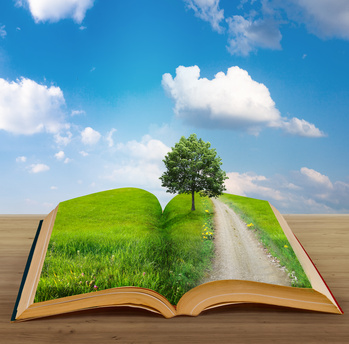  prírodná pamiatka  chránený areál                              chránený krajinný prvok Druhová ochrana Ide o chránené rastliny, chránené živočíchy, chránené nerasty a chránené skameneliny. Sú to druhy, ktoré sa vzácne vyskytujú alebo sú ohrozené. Červený zoznam ohrozených a vzácnych druhov rastlín a živočíchov Slovenska obsahuje 1406 rastlinných a 808 živočíšnych druhov. Orgány ochrany prírodyŠtátnu správu vo veciach ochrany prírody a krajiny vykonáva:Ministerstvo životného prostredia SR ako ústredný orgán štátnej správy vo veciach ochrany prírody a krajiny,Slovenská inšpekcia životného prostredia (ďalej len "inšpekcia"),obvodný úrad životného prostredia,obec,Štátna veterinárna a potravinová správa.Vyjadrenie orgánu ochrany prírody sa vyžaduje: vydanie stavebného povolenia na stavbu alebo zmenu stavby,vydanie rozhodnutia o zmene v užívaní stavby,vydanie povolenia na výrub drevín podľa osobitných predpisov,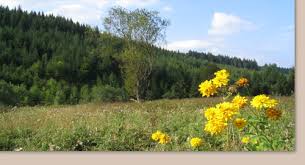 